TTMER22
Voice Over IPMi a H.323 szabvány? A H.323 összefoglalva milyen szolgáltatásokat foglal magába?Az ITU-T H.323 a csomagolt multimédia kommunikációs rendszerek szabványa. Biztos alapot nyújt hang, mozgókép és adat egy időben történő átvitelére. A leggyakrabban használt technológiák az Ethernet, FastEthernet. A leggyakrabban alkalmazott szállítási protokollok a TCP és UDP, és hálózati protokollnak általában az IP használatos.A H.323 szabvány hagyományos távközlő rendszerekkel való kommunikáció érdekében támogatja az SS7-es jelzésrendszert. Ezáltal megvalósítható a PSTN (Public Switched Telephone Network), ISDN, H.323 és SIP heterogén környezetek együttműködése.A H.323-at úgy tervezték, hogy nem kötődik semmilyen hardverhez, vagy operációs rendszerhez, így könnyen alkalmazható új, a jövőben kifejlesztett végberendezések esetében is.Sorolja fel a H.323 hálózat elemeit, és azok funkcióit.Egy tipikus H.323-as hálózat a világháló (WAN) segítségével összekötött zónákból áll. Minden egyes zóna tartalmaz egy H.323-as zónavezérlőt (gatekeeper - GK), bizonyos számú H.323 terminált (TE), bizonyos számú átjárót (gateway - GW) és bizonyos számú több-pont vezérlő egységet (Multipoint Control Unit – MCU), egy lokális hálozaton (LAN) belül. A zóna állhat több LAN-ból is, az egyedüli kitétel, hogy minden zóna csak egy darab GK-t tartalmazhat, ahol a GK a zóna adminisztrátori szerepét tölti be.Mi a H.323 funkcionális architektúrája, hogyan rajzolná fel? Milyen elemekből áll, és mi ezeknek az elemeknek a funkciója?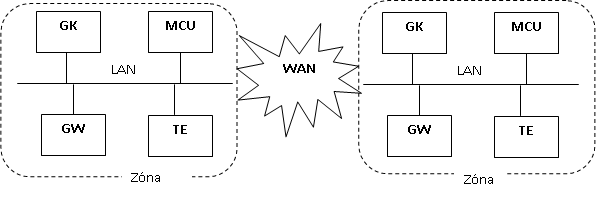 Terminál - (TE): az a helyihálózaton található végpont, másszóval végberendezés, amely valós idejű, kétirányú multimédia kommunikációt tud létesíteni egy hasonló terminállal, átjáróval (GW), vagy MCU-val. A kommunikáció két terminál között lehet: vezérlési, jelzési, audió, videó és adat típusú. Egy terminál kapcsolatot létesíthet egy másik terminállal közvetlenül (direkt), vagy közvetve, zónavezérlő (GK) segítségével.Gateway – átjáró (GW): Különböző (általában csomagkapcsolt és áramkörkapcsolt) hálózatok együttműködéséért felelős eszköz. Tehát különböző típusú hálózatok közé helyezett fordítóként működik. Eltérő hálózatokon elhelyezkedő terminálok (PSTN, H.323, ISDN) összekapcsolása esetén az átjárók építik fel a kapcsolatokat. A fordításhoz ismernie kell a használt audio/video kódoló típusokat. Ezen kívül átalakítást végez az adat és jelzésátviteli formátumok között is. A zónavezérlővel (GK) a RAS (Registration Admission and Status) protokollon keresztül kommunikál.Gatekeeper – zónavezérlő (GK): A H.323 hálózat vezérlőegysége, bár nem feltétlenül szükséges. Ha a hálózat több zónából áll, akkor az egyes zónák a zónákhoz tartozó zónavezérlőkön keresztül kommunikálnak. Sok szolgáltatást végez: címzés, engedélyezés, hitelesítés, sávszélesség menedzselés, könyvelés, számlázás és hívásátirányítás. Ha a H.323 rendszer tartalmaz GK-t, akkor a többi elemnek (TE, GW, MCU) regisztráltatnia kell magát a RAS protokollon keresztül. Ezeknek az elemeknek a menedzselését a GK végzi.Multipoint Control Unit – konferenciavezérlő (MCU): Három, vagy több H.323 terminál között kialakítandó konferenciáért felelős. Feladata, hogy a konferenciában résztvevő végpontok között fenntartsa az audio/video/adat-folyamot. Külön is állhat, de manapság egybeépítik a GW, vagy GK egységgel. Két részegységből (melyek száma nulla, vagy több) áll: Multipoint Controller (MC) – kezeli a terminálok közötti H.245-ös jelzéseket, vezérli a konferenciákat, és meghatározza, hogy mely hang és kép jelfolyamot sugározza szét a rendszer.Multipoint Processzor (MP) – kapcsolja és feldolgozza a jelfolyamokat (hang, kép, és adat információkat). A H.323 milyen protokollokat foglal magába, és ezeknek a protokolloknak mi a funkciója?H.323	a rendszer specifikációjaH.225.0 	hívásvezérlés (RAS), felépítés (Q.931-szerű protokoll), a médiafolyamok csomagolása és szinkronizációjaH.235	biztonságos adattovábbítás, hitelesítés, integritás, titkosításH.245	képességegyeztetésH.450	kiegészítő szolgáltatásokH.246	áramkörkapcsolt hálózatokkal történő együttműködésH.248	átjáró (gateway) vezérlési protokollH.332	sokrésztvevős konferenciák kezeléseH.341	multimédia-menedzsment információs adatbázisH.26x	videó kódolókG.7xx	audió kódolókHa a hálózatban Gatekeepert használunk, akkor egy H.323 hívás mely 7 fázisból tevődik össze? Nevezze meg a fázisokat, a hozzájuk tartozó protokollokat és a funkciót!Magyarázza el a direkt hívás, és a GK keresztüli hívás modellje közötti különbséget!A közvetlen (direkt) hívási modellben minden Q.931-es és H.245-ös jelzési üzenet közvetlenül (direkt) a két terminál között cserélődik ki. Mindaddig, amíg a hívó fél tudja a szállítási címét a hívott félnek, direkt hívást tud kezdeményezni a másik féllel. A zónavezérlő (GK) által vezérelt modellben minden jelzési üzenet a GK-n megy keresztül. Ebben az esetben szükséges a RAS használata. Ekkor a GK-k által lehetővé válik az erőforrások lefoglalása és a hívásengedélyezés. A VoIP szolgáltatók ezt a modellt használják, hiszen így teljes ellenőrzésük alá kerül a H.323 hálózat.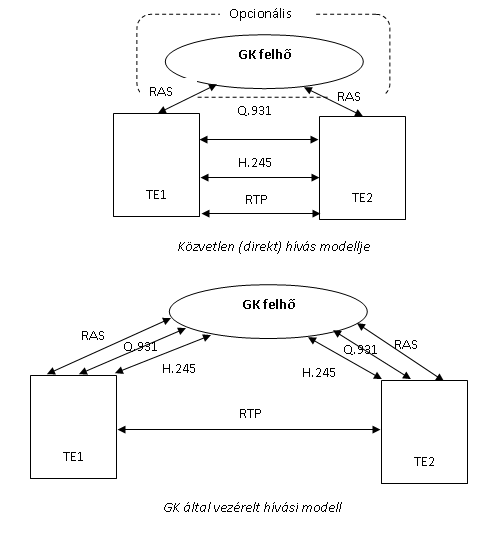 Mérés folyamán a 3524 SWITCH a 8-as porton monitorozni kell más portok kimenetelét. Milyen parancsokkal állítjuk be például a 6-os port monitorozását a 8-as porton? Majd pedig a 6. port monitorozásának kikapcsolását a 8-as porton?config tinterface FastEthernet 0/8port monitor FastEthernet 0/6config tinterface FastEthernet 0/8no port monitor 0/6A Cisco2600 router-en beállítható dial-peer voice parancs mit definiál? Milyen típusait ismerjük?A dial-peer voice parancs definiálja a beszélgető feleket (az angol terminológiában dial peer-eket), és segítségével választhatunk a beállítási (konfigurációs) módok közül. A beszélgető felek tulajdonságai határozzák meg a “call leg” jellemzőit.A beszélgető felek két típusát különböztetjük meg:POTS-Dial Peer ami leírja a hagyományos telefonhálózati összeköttetések karakterisztikáját. A telefonkészülék és az útválasztóban (router) található beszéd-port (voice port) megfeleltetésére szolgál. Itt szükség van az egyesített telefonszám (destination-pattern parancs segítségével) konfigurálására és a beszéd-port definiálására (port parancs). VoIP-Dial Peer amely leírja a csomag-kapcsolt hálózatok karakterisztikáit, ez a VoIP esetében az IP hálózat. A telefonszámot egy IP címmel asszociálja. A szükséges konfigurációs lépéseket az egyesített telefonszám (destination-pattern parancs) és a cél IP cím (session-target parancs) konfigurálásával érjük el.Mi a Cisco Call Manager, mire szolgál? Mely osztályok elemeit konfigurálhatjuk be? A Cisco CallManager szoftver-alapú hívás-feldolgozó komponense a Cisco IP Telephony Solutions for the  csomagnak, ami része a Cisco AVVID (Architecture for Voice, Video and Integrated Data) rendszernek. A Cisco IP alapú telefon-applikációs szerver (Cisco IP Telephony Applications Server) sok lehetőséget nyújt a Cisco CallManager hívás-feldolgozása, szolgáltatásai, és aplikációi számára.A Cisco CallManager a vállalati telefon-rendszerek tulajdonságait (enterprise telephony features) és funkcióit szélesíti, melyek lehetővé teszik a kommunikációt olyan telefonos hálózati berendezésekkel, mint az IP telefonok, média-feldolgozó beredezések, VoIP átjárók és multi-média aplikációk.További adat, beszéd és video szolgáltatások, mint amilyenek a következők:egységes üzenet küldés (unified messaging)multimédia konferencia (multimedia conferencing)együttműködő összeköttetési központok (collaborative contact centers)párbeszédes multimédia rendszerek (interactive multimedia response systems),a Cisco CallManager nyitott telefon-rendszerek aplikáció programozó interfészén (open telephony application programming interface – API) keresztül működnek együtt.Miután bejelentkezünk adminisztrátorként a Cisco CallManager v3.1-re, mely osztályok elemei közül válogathatunk? Melyek a System osztály és a Device osztály fontos elemei?System, Route Plan, Service, Feature, Device, User, Application, Help.System: server, Cisco callmanager, regionDevice: Gatekeeper, Gateway, phoneMire szolgál a fefo1 linux router gépen futó hálózati szimulátor?A szimulátor egy olyan általános célú szoftver, mely képes az IP hálózatok különböző teljesítményváltozásainak szimulálására. A programmal lehetővé válik kontrollált, reprodukálható vizsgálatok végzése, mely olyan alkalmazások tesztelésére szükségesek melyek érzékenyek a hálózati teljesítményparaméterek változásaira, illetve szélsőséges helyzetekben előforduló értékeire.Mire szolgál a Media Pro hálózat-analizátor?Egy erős és széleskörű analizátor, mely alkalmas a VoIP berendezések monitorozására és analízisére.A Cisco 3524 SWITCH gyakorlatilag bármely portját monitorozhatjuk az analizátor bemenő portjára. Így részletes képet kaphatunk az adott porton úgy hívás, mint csatorna módban.Így a Media Pro elfogja a hívásokat és a hívás összes fázisát kijelzi, pontosan mérve a média és a jel szempontjából a H.323, MGCP és SIP folyamokat. A mélyreható hívás- és csatorna-vizsgálatok, és az összes hívás részletei lehetővé teszik a széleskörű analízist, valamint hű kiértékelését a nagy mennyiségű hívásforgalomnak.Mi az RTP és az RTCP protokoll?RTP (Real-time Transport Protocol) Végpont-végpont közti adattovábbítási szolgáltatásokat biztosít valós-idejű adatfolyamok számára. Ezek a szolgáltatások tartalmazzák a csomagok azonosítását tartalom szerint, sorrendszámozást, időbélyegzést és a kézbesítés monitorozását.RTCP (Real-time Transport Control Protocol) Az RTCP (RTP Control Protocol) periódikus kontroll információk terjesztését teszi lehetővé minden egyes résztvevőhöz.Az RTCP a következő feladatokat látja el:elsődleges feladata, hogy visszajelzési lehetőséget nyújtson az adattovábbítás minőségéről. Ez a funkció a torlódásvezérléshez kapcsolódik. Az RTP az RTCP segítségével egy szállítási rétegű protokoll által támasztott igényeket is kielégít. az RTCP minden RTP forrásnak egy szállítási rétegű azonosítóját is szállítja (CNAME). Mivel az SSRC azonosító megváltozhat, például egy újraindítás miatt, ezért a vevőknek szüksége van a CNAME-re, hogy nyilvántartsák az összes résztvevőt.minden egyes résztvevő a kontroll-csomagokat elküldi az összes többi résztvevőnek. Annak függvényében, hogy egy résztvevő hány más résztvevőtől kap kontroll-csomagot, kiszámítja, hogy milyen sűrűn kell terjesztenie saját kontroll-információját, hogy ne terhelje le a hálózatot.Mire szolgál a CODEC és a VAD konfigurálása a dial peerekre?A kódolás típusa és a szünetdetektálás (VAD - Voice Activity Detection) meghatározza, hogy mekkora sávszélességet használ a beszédátvitel. A kodek (CODEC – COder/DECoder) az analóg jeleket alakítja digitális jelekké és vissza. Ebben az esetben tehát a beszédkódoló sebességét specifikáljuk. A VAD pedig ezzel egyidőben letiltja a szünetcsomagok átvitelét.Az előre beállított kódoló típus (default codec) a g729r8, az egyéb kodekek nagy sávszélességű hálózatokon ajánlott, abban az esetben ha magas minőségű beszédátvitelt akarunk megvalósítani.Alaphelyzetben a vad utasítás engedélyezve van. Ha nagy sávszélesség áll rendelkezésre és magas hang-minőség kívánatos, akkor a szünetcsomagok átvitelét (vad-ot) le lehet tiltani.Mit jelentenek az egyes parancsok? Ha a hálózati szimulátor futtatásánál szükséges konfigurációs file tartalma a következő:source 		152.66.245.193	szűrési feltételek, a manipulálandó csomagokdestination	152.66.245.130	forrása és céljainterval:	300 sec	0 usec		a parancs után definiált átviteli paraméterek	meddig lesznek érvénybendelay		/root/perturb/ui/uniq		100 10 200 100 0késleltetés	a késleltetésre vonatkozó	késleltetésre, mint valószínűségi változóra 			eloszlást tartalmazó fájl	vonatkozó értékek: mean, min, max,							szórás, korrelációdrop		/root/perturb/ui/uniq		10 1 50 100 0	csomagvesztési arány, mint valószínűségi változóloop	a konfigurációs fájl zárása, megadható, hogy hányszor ismétlődjön, a num paramétert elhagyva végtelen ismétlésA 2600 router gatekeeper-ként is működik. Magyarázza el mit jelentenek a következő parancsokzone local 2600_gk test.ttt.bme.hu 152.66.245.156	lokális zóna specifilása, amit a zónavezérlő irányítzonavezérlő és domain neve, zónavezérlő interfészének IP címezone subnet 2600_gk 152.66.245.224/27 enable		alhálózat IP címei a netmaszk bitek számávalzone prefix 2600_gk 4* gw-priority 10 2600_gw		a 4*prefixes hívások 10-es prioritással haladnak a 2600 gw-enshow gatekeeper zone status		kiírja a létrehozott zónák állapotátMikor szükséges egy H.323 hálózatban a gatekeeper? Milyen szakaszokból tevődik össze egy végberendezés regisztrálása a gatekeeperen?Ha a hálózat több zónából áll, akkor az egyes zónák a zónákhoz tartozó zónavezérlőkön keresztül kommunikálnak. Ha egy végpont be akar lépni a hálózatba, először regisztráltatni kell magát a gatekeeper segítségével. Lehet statikus: az aktiválandó végpont már az inicializálás fázisában tudja, mi a gatekeeper szállítási címe és ennél a gatekeepernél regisztrálja magát. Dinamikus a végpont GRQ üzenetet küld a hálózatba, amire egy vay akár több gatekeepertől is jöhet GCF válasz, ami tartalmazza a gatekeeper címét. A végpont elküldi a saját címét ezáltal regisztrálja magát.Milyen adatátviteli sebességgel működnek a következő audio kódolók:G.711: 64kbit/sG.722: 64kbit/s v. 56kbit/s v. 48 kbit/sG.723.1: 5.3 v. 6.3 kbit/sG.728: 16kbit/sG.729: 8kbit/sMilyen funkciókat tölt be a H.255 protokoll? Sorolja fel és röviden ismertesse a funkciókat.A végpontok közötti kapcsolaton a médiafolyamok csomagolásával és szinkronizációjával foglalkozik.A H.323 adatok és adatvezérlési információk milyen keretekben továbbítódnak? A Call manager milyen információkat kap és küld? (adatok, adatvezérlési információk – egyik, másik, vagy mindkettő ?? miért ez a válasz? )Írja le egy H.323 híváskiépítés alap fázisait!A T1 RAS ARQ (Admission ReQuest) hozzáférés-kérelem üzenetet a küld a gatekeepernek, hogy regisztrálhassa magát és emellett közvetlen hívás-jelzési mód szerinti kommunikációhoz is kér engedélyt.A gatekeeper érvényesíti a T1 hozzáférését – ACF (Admission ConFirm) hozzáférés érvényesítés parancs küldésével a T1-nek és ebben az üzenetben feltünteti azt is, hogy a kommunikáció közvetlen hívás-jelzéssel történik majd.A T1 küld egy H.225 hívás-jelzés beállítás típusú üzenetet a T2-nek, kapcsolat- kérelemként.A T2 erre egy H.225 hívás-eljárás típusú üzenettel válaszol a T1-nek.A T2-nek regisztráltatnia kell magát a gatekeeperrel, ezért RAS ARQ (Admission ReQuest) hozzáférés-kérelem üzenetet küld a gatekeepernek a RAS csatornán keresztül.A gatekeeper érvényesíti a T2 hozzáférését – ACF (Admission ConFirm) hozzáférés érvényesítés parancs küldésével a T2. A T2 H.225 figyelmeztető üzenet (alerting message) küldésével figyelmezteti a T1-et a kapcsolat-felépítésről.Majd ismét a T2 küld egy H.225 kapcsolódás üzenetet (connect message) a T1-nek, így érvényesíti a kapcsolat felépítést és befejeződött a hívás kiépítés.Írja le egy H.323 vezérlő-jelzésfolyam alap fázisait!Ki van építve a H.245 vezérlő-csatorna a T1 és T2 között. A T1 küld egy H.245 terminál-képesség beállítás (H.245 TerminalCapabilitySet) üzenetet a T2-nek a képességi információk kicserélése végett. A T2 nyugtával igazolja, ami egy H.245 TerminalCapabilitySetAck üzenet, hogy megkapta a T1 paramétereit.Majd a T2 küld egy H.245 terminál-képesség beállítás (H.245 TerminalCapabilitySet) üzenetet a T1-nek.A T1 nyugtával igazolja, ami egy H.245 TerminalCapabilitySetAck üzenet, hogy megkapta a T2 paramétereit és megtörtént a paraméterek egyeztetése.A T1 adathordozó-csatornát nyit a T2 felé egy H.245 openLogicalChannel üzenet küldéssel. Az RTCP csatorna szállítási címe is az üzenetben található.A T2 nyugtával igazolja az egyirányú logikai csatorna létrejöttét, ami egy H.245 openLogicalChannelAck üzenet küldése a T1-nek. Ez az üzenet tartalmazza a T2 által kiosztott RTP szállítási címet, amit majd a T1 használ az RTP adat-folyam küldésére és a T1-től már korábban kapott RTCP szállítási címet is.     Ezután a T2 nyit adathordozó-csatornát a T1 felé egy H.245 openLogicalChannel üzenet küldéssel és az RTCP csatorna szállítási címe is az üzenetben található.A T1 nyugtával igazolja az egyirányú logikai csatorna létrejöttét, ami egy H.245 openLogicalChannelAck üzenet küldése a T1-nek. Ez az üzenet tartalmazza a T1 által kiosztott RTP szállítási címet, amit majd a T2 használ az RTP adat-folyam küldésére és a T2-től már korábban kapott RTCP szállítási címet is. Most már kiépült a kétirányú adat-folyam kommunikációm tehát mind a két fél küldhet adatokat.Írja le egy H.323 adatok és adatvezérlési információk küldésének a fázisait!A T1 adat-folyamot küld a T2-nek RTP-be csomagolva.A T2 adat-folyamot küld a T1-nek RTP-be csomagolva.A T1 RTCP üzenetet küld a T2-nek.A T2 RTCP üzenetet küld a T1-nek.Írja le egy H.323 hívásbontás fázisait!A T2 kezdeményezi a hívásbontást és küld a T1-nek egy H.245 EndSessionCommand üzenetet.A T1 felszabadítja a hívási végpontot és a hívás végének az érvényesítéseképpen küld a T2-nek egy H.245 EndSessionCommand üzenetet.  A T2 befejezi a hívásbontást egy bontás-befejezés (H.225 release complete) üzenettel, amit elküld a T1-nek.A T1 és a T2 felbontja a kapcsolatot a gatekeeperrel úgy, hogy mind a kettő küld egy RAS DRQ (Disengage Request) üzenetet a gatekeepernek.A gatekeeper felbontja a kapcsolatot a T1 és T2 végpontokkal és mind a kettőnek küld válaszként egy felbontást igazoló (DCF - Disengage ConFirm) üzenetet.Hívás esetén melyik fázisban jönnek létre az adatátviteli logikai csatornák és ezek milyen típusúak?Fázis: vezérlő-jelzés folyam; terminálképességek beállítása után. Kétirányú adat-folyam kommunikáció→két logikai csatorna kellMilyen kapcsolatot használunk, ha audió és videó folyamokat is továbbítunk? És mikor használunk mixereket és mikor átalakítókat RTP csomagok továbbítása esetén?Két különböző RTP kapcsolatot használunk. Különálló RTP és RTCP csomagokat továbbítunk mindkét média folyamban. Nincs direkt kapcsolat RTP szinten a két folyam között→lehetővé kell tenni a felhasználók számára, hogy igény szerint csak az egyik médiaszolgáltatást használják. Az időzítési információ lehetővé teszi a szinkronizált lejátszást.Mixer: a kódolás minőségét az alacsony sávszélességű vonal előtt csökkenti, így lehetővé válik, hogy minden felhasználó a neki megfelelő minőséget kapja.Átalakító: amikor pl. tűzfalon kell a multicast csomagokat átjutatni.FázisProtokollfunkcióHívás engedélyezésRASa GK engedély kérése a hívás kezdeményezésre/fogadásra. Ennek a fázisnak a végén a hívó TE megkapja a hívott fél Q.931-es szállítási címét.Hívás felállításQ.931egy hívás felállítása a két végpont között. Ennek a fázisnak a végén a hívó TE megkapja a hívott fél H.245-ös szállítási címét.Végpont képességeinek a megállapítása és logikai csatorna létrehozásaH.245képességek kiegyezése a végpontok között. Mester-szolga viszony eldöntése. Logikai csatornák létrehozatala a végpontok között. Ennek a fázisnak a végén a TE-k megkapják egymás RTP/RTCP címeit.Hívás közbenRTP/RTCPpárbeszéd a két fél közöttCsatorna bezárásaH.245a logikai csatornák bezárásaHívás megszüntetéseQ.931a hívás megszüntetéseHívás szétkapcsolásaRASa hívás által lefoglalt erőforrások felszabadítása